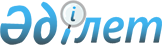 Жангелдин ауданы Торғай ауылының 2018-2020 жылдарға арналған бюджеті туралыҚостанай облысы Жангелдин ауданы мәслихатының 2017 жылғы 25 желтоқсандағы № 148 шешімі. Қостанай облысының Әділет департаментінде 2018 жылғы 10 қаңтарда № 7478 болып тіркелді
      2008 жылғы 4 желтоқсандағы Қазақстан Республикасы Бюджет кодексінің 75-бабы 2-тармағына, "Қазақстан Республикасындағы жергілікті мемлекеттік басқару және өзін - өзі басқару туралы" 2001 жылғы 23 қаңтардағы Қазақстан Республикасы Заңының 6-бабына сәйкес Жангелдин аудандық мәслихаты ШЕШІМ ҚАБЫЛДАДЫ:
      1. Жангелдин ауданы Торғай ауылының 2018 – 2020 жылдарға арналған бюджеті тиісінше 1, 2 және 3 - қосымшаларға сәйкес, оның ішінде 2018 жылға мынадай көлемдерде бекітілсін: 
      1) кірістер – 62 594,0 мың теңге, оның iшiнде:
      салықтық түсімдер бойынша – 7 600,0 мың теңге; 
      салықтық емес түсімдер бойынша – 0,0 мың теңге;
      негізгі капиталды сатудан түсетін түсімдер бойынша – 0,0 мың теңге;
      трансферттер түсімі бойынша – 54 994,0 мың теңге; 
      2) шығындар – 62 594,0 мың теңге; 
      3) таза бюджеттiк кредиттеу – 0,0 мың теңге, оның iшiнде: 
      бюджеттiк кредиттер – 0,0 мың теңге; 
      бюджеттiк кредиттердi өтеу – 0,0 мың теңге; 
      4) қаржы активтерімен операциялар бойынша сальдо – 0,0 мың теңге;
      5) бюджет тапшылығы (профициті) – 0,0 мың теңге; 
      6) бюджет тапшылығын қаржыландыру (профицитін пайдалану) – 0,0 мың теңге. 
      2. 2018 жылға арналған аудандық бюджеттен Торғай ауылының бюджетіне берілетін субвенциялардың көлемі – 54 594,0 мың теңге сомасында көзделгені ескерілсін.
      3. Осы шешім 2018 жылдың 1 қаңтарынан бастап қолданысқа енгізіледі.
      "КЕЛІСІЛДІ"
      Жангелдин ауданының
      Торғай ауылының әкімі
      __________________ К. Аймаков
      2017 жылғы 25 желтоқсан Жангелдин ауданы Торғай ауылының 2018 жылға арналған бюджеті Жангелдин ауданы Торғай ауылының 2019 жылға арналған бюджеті Жангелдин ауданы Торғай ауылының 2020 жылға арналған бюджеті
					© 2012. Қазақстан Республикасы Әділет министрлігінің «Қазақстан Республикасының Заңнама және құқықтық ақпарат институты» ШЖҚ РМК
				
      Сессия төрағасы

А. Нысамбаев

      Жангелдин аудандық

      мәслихатының хатшысы

С. Нургазин
Мәслихаттың 2017 жылғы
25 желтоқсанындағы №148
шешіміне 1-қосымша
Санаты
Санаты
Санаты
Санаты
Санаты
Сомасы, мың теңге
Сыныбы
Сыныбы
Сыныбы
Сыныбы
Сомасы, мың теңге
Кіші сыныбы
Кіші сыныбы
Кіші сыныбы
Сомасы, мың теңге
Атауы
Атауы
Сомасы, мың теңге
І.КІРІСТЕР
І.КІРІСТЕР
62594,0
1
Салықтық түсімдер
Салықтық түсімдер
7600,0
01
Табыс салығы
Табыс салығы
4652,0
2
Жеке табыс салығы
Жеке табыс салығы
4652,0
04
Меншiкке салынатын салықтар
Меншiкке салынатын салықтар
2948,0
1
Мүлiкке салынатын салықтар
Мүлiкке салынатын салықтар
125,0
3
Жер салығы
Жер салығы
217,0
4
Көлiк құралдарына салынатын салық
Көлiк құралдарына салынатын салық
2606,0
4
Трансферттердің түсімдері
Трансферттердің түсімдері
54994,0
02
Мемлекеттiк басқарудың жоғары тұрған органдарынан түсетiн трансферттер
Мемлекеттiк басқарудың жоғары тұрған органдарынан түсетiн трансферттер
54994,0
3
Аудандардың (облыстық маңызы бар қаланың) бюджетінен трансферттер
Аудандардың (облыстық маңызы бар қаланың) бюджетінен трансферттер
54994,0
Функционалдық топ
Функционалдық топ
Функционалдық топ
Функционалдық топ
Функционалдық топ
Сомасы, мың теңге
Функционалдық кіші топ
Функционалдық кіші топ
Функционалдық кіші топ
Функционалдық кіші топ
Сомасы, мың теңге
Бюджеттік бағдарламалардың әкімшісі
Бюджеттік бағдарламалардың әкімшісі
Бюджеттік бағдарламалардың әкімшісі
Сомасы, мың теңге
Бағдарлама
Бағдарлама
Сомасы, мың теңге
Атауы
Сомасы, мың теңге
ІІ. ШЫҒЫНДАР
62594,0
01
Жалпы сипаттағы мемлекеттік қызметтер 
20888,0
1
Мемлекеттiк басқарудың жалпы функцияларын орындайтын өкiлдi, атқарушы және басқа органдар
20888,0
124
Аудандық маңызы бар қала, ауыл, кент, ауылдық округ әкімінің аппараты
20888,0
001
Аудандық маңызы бар қала, ауыл, кент, ауылдық округ әкімінің қызметін қамтамасыз ету жөніндегі қызметтер
20888,0
07
Тұрғын үй -коммуналдық шаруашылық
31706,0
3
Елді-мекендерді көркейту
31706,0
124
Аудандық маңызы бар қала, ауыл, кент, ауылдық округ әкімінің аппараты
31706,0
008
Елді мекендердегі көшелерді жарықтандыру
5500,0
009
Елді мекендердің санитариясын қамтамасыз ету
1200,0
011
Елді мекендерді абаттандыру мен көгалдандыру
25006,0
12
Көлік және коммуникация
10000,0
1
Автомобиль көлiгi
10000,0
124
Аудандық маңызы бар қала, ауыл, кент, ауылдық округ әкімінің аппараты
10000,0
013
Аудандық маңызы бар қалаларда, ауылдарда, кенттерде, ауылдық округтерде автомобиль жолдарының жұмыс істеуін қамтамасыз ету
10000,0
IV. Қаржы активтерімен операциялар бойынша сальдо 
0,0Мәслихаттың 2017 жылғы
25 желтоқсанындағы №148
шешіміне 2-қосымша
Санаты
Санаты
Санаты
Санаты
Санаты
Сомасы, мың теңге
Сыныбы
Сыныбы
Сыныбы
Сыныбы
Сомасы, мың теңге
Кіші сыныбы
Кіші сыныбы
Кіші сыныбы
Сомасы, мың теңге
Атауы
Атауы
Сомасы, мың теңге
І.КІРІСТЕР
І.КІРІСТЕР
52194,0
1
Салықтық түсімдер
Салықтық түсімдер
7800,0
01
Табыс салығы
Табыс салығы
4800,0
2
Жеке табыс салығы
Жеке табыс салығы
4800,0
04
Меншiкке салынатын салықтар
Меншiкке салынатын салықтар
3000,0
1
Мүлiкке салынатын салықтар
Мүлiкке салынатын салықтар
125,0
3
Жер салығы
Жер салығы
217,0
4
Көлiк құралдарына салынатын салық
Көлiк құралдарына салынатын салық
2658,0
4
Трансферттердің түсімдері
Трансферттердің түсімдері
44394,0
02
Мемлекеттiк басқарудың жоғары тұрған органдарынан түсетiн трансферттер
Мемлекеттiк басқарудың жоғары тұрған органдарынан түсетiн трансферттер
44394,0
3
Аудандардың (облыстық маңызы бар қаланың) бюджетінен трансферттер
Аудандардың (облыстық маңызы бар қаланың) бюджетінен трансферттер
44394,0
Функционалдық топ
Функционалдық топ
Функционалдық топ
Функционалдық топ
Функционалдық топ
Сомасы, мың теңге
Функционалдық кіші топ
Функционалдық кіші топ
Функционалдық кіші топ
Функционалдық кіші топ
Сомасы, мың теңге
Бюджеттік бағдарламалардың әкімшісі
Бюджеттік бағдарламалардың әкімшісі
Бюджеттік бағдарламалардың әкімшісі
Сомасы, мың теңге
Бағдарлама
Бағдарлама
Сомасы, мың теңге
Атауы
Сомасы, мың теңге
ІІ. ШЫҒЫНДАР
52194,0
01
Жалпы сипаттағы мемлекеттік қызметтер 
20754,0
1
Мемлекеттiк басқарудың жалпы функцияларын орындайтын өкiлдi, атқарушы және басқа органдар
20754,0
124
Аудандық маңызы бар қала, ауыл, кент, ауылдық округ әкімінің аппараты
20754,0
001
Аудандық маңызы бар қала, ауыл, кент, ауылдық округ әкімінің қызметін қамтамасыз ету жөніндегі қызметтер
20754,0
07
Тұрғын үй -коммуналдық шаруашылық
20440,0
3
Елді-мекендерді көркейту
20440,0
124
Аудандық маңызы бар қала, ауыл, кент, ауылдық округ әкімінің аппараты
20440,0
008
Елді мекендердегі көшелерді жарықтандыру
3900,0
009
Елді мекендердің санитариясын қамтамасыз ету
1500,0
011
Елді мекендерді абаттандыру мен көгалдандыру
15040,0
12
Көлік және коммуникация
11000,0
1
Автомобиль көлiгi
11000,0
124
Аудандық маңызы бар қала, ауыл, кент, ауылдық округ әкімінің аппараты
11000,0
013
Аудандық маңызы бар қалаларда, ауылдарда, кенттерде, ауылдық округтерде автомобиль жолдарының жұмыс істеуін қамтамасыз ету
11000,0
IV. Қаржы активтерімен операциялар бойынша сальдо 
0,0Мәслихаттың 2017 жылғы
25 желтоқсанындағы №148
шешіміне 3-қосымша
Санаты
Санаты
Санаты
Санаты
Санаты
Санаты
Сомасы, мың теңге
Сыныбы
Сыныбы
Сыныбы
Сыныбы
Сыныбы
Сомасы, мың теңге
Кіші сыныбы
Кіші сыныбы
Кіші сыныбы
Кіші сыныбы
Сомасы, мың теңге
Атауы
Атауы
Сомасы, мың теңге
І.КІРІСТЕР
І.КІРІСТЕР
53867,0
1
Салықтық түсімдер
Салықтық түсімдер
8000,0
01
Табыс салығы
Табыс салығы
4900,0
2
2
Жеке табыс салығы
Жеке табыс салығы
4900,0
04
Меншiкке салынатын салықтар
Меншiкке салынатын салықтар
3100,0
1
1
Мүлiкке салынатын салықтар
Мүлiкке салынатын салықтар
125,0
3
3
Жер салығы
Жер салығы
217,0
4
4
Көлiк құралдарына салынатын салық
Көлiк құралдарына салынатын салық
2758,0
4
Трансферттердің түсімдері
Трансферттердің түсімдері
45867,0
02
Мемлекеттiк басқарудың жоғары тұрған органдарынан түсетiн трансферттер
Мемлекеттiк басқарудың жоғары тұрған органдарынан түсетiн трансферттер
45867,0
3
3
Аудандардың (облыстық маңызы бар қаланың) бюджетінен трансферттер
Аудандардың (облыстық маңызы бар қаланың) бюджетінен трансферттер
45867,0
Функционалдық топ
Функционалдық топ
Функционалдық топ
Функционалдық топ
Функционалдық топ
Функционалдық топ
Сомасы, мың теңге
Функционалдық кіші топ
Функционалдық кіші топ
Функционалдық кіші топ
Функционалдық кіші топ
Функционалдық кіші топ
Сомасы, мың теңге
Бюджеттік бағдарламалардың әкімшісі
Бюджеттік бағдарламалардың әкімшісі
Бюджеттік бағдарламалардың әкімшісі
Бюджеттік бағдарламалардың әкімшісі
Сомасы, мың теңге
Бағдарлама
Бағдарлама
Бағдарлама
Сомасы, мың теңге
Атауы
Сомасы, мың теңге
ІІ. ШЫҒЫНДАР
53867,0
01
Жалпы сипаттағы мемлекеттік қызметтер 
20927,0
1
Мемлекеттiк басқарудың жалпы функцияларын орындайтын өкiлдi, атқарушы және басқа органдар
20927,0
124
Аудандық маңызы бар қала, ауыл, кент, ауылдық округ әкімінің аппараты
20927,0
001
001
Аудандық маңызы бар қала, ауыл, кент, ауылдық округ әкімінің қызметін қамтамасыз ету жөніндегі қызметтер
20927,0
07
Тұрғын үй -коммуналдық шаруашылық
20940,0
3
Елді-мекендерді көркейту
20940,0
124
Аудандық маңызы бар қала, ауыл, кент, ауылдық округ әкімінің аппараты
20940,0
008
008
Елді мекендердегі көшелерді жарықтандыру
3900,0
009
009
Елді мекендердің санитариясын қамтамасыз ету
2000,0
011
011
Елді мекендерді абаттандыру мен көгалдандыру
15040,0
12
Көлік және коммуникация
12000,0
1
Автомобиль көлiгi
12000,0
124
Аудандық маңызы бар қала, ауыл, кент, ауылдық округ әкімінің аппараты
12000,0
013
013
Аудандық маңызы бар қалаларда, ауылдарда, кенттерде, ауылдық округтерде автомобиль жолдарының жұмыс істеуін қамтамасыз ету
12000,0
IV. Қаржы активтерімен операциялар бойынша сальдо 
0,0